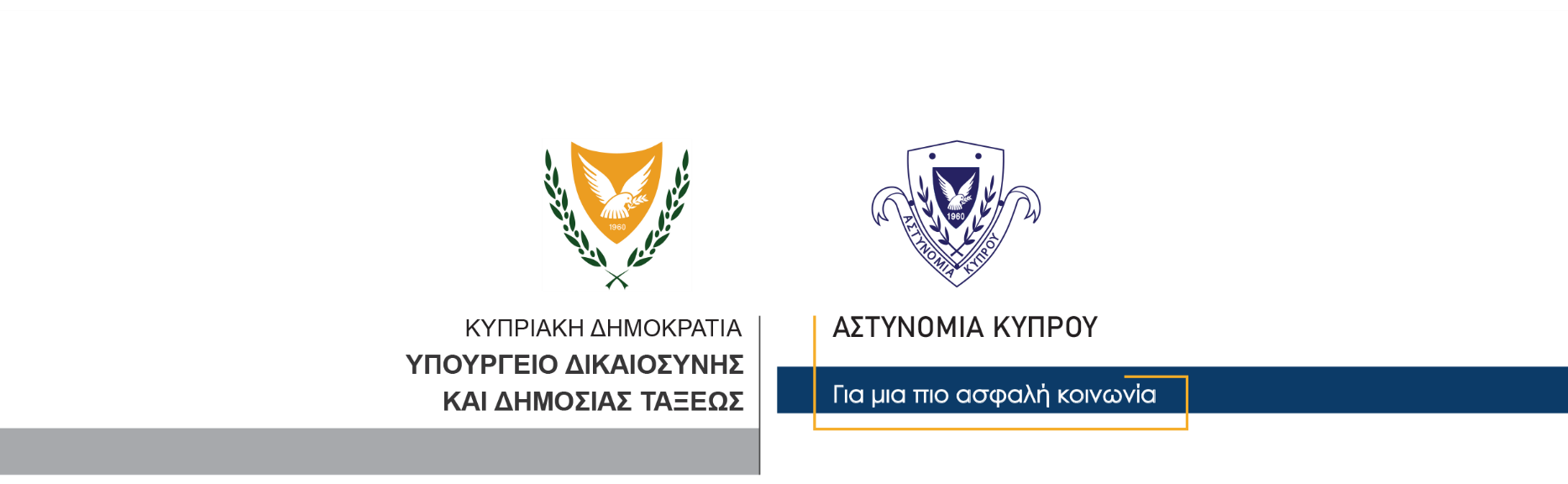 3 Ιανουαρίου, 2024  Δελτίο Τύπου 3Δεύτερη σύλληψη για υπόθεση ρίψης πυροβολισμώνΣτο πλαίσιο διερεύνησης και αξιολόγησης στοιχείων, σχετικά με υπόθεση ρίψης πυροβολισμών σε δρόμο της Λευκωσίας στις 29 Δεκεμβρίου, 2023, η Αστυνομία προχώρησε χθες το μεσημέρι, στη σύλληψη άντρα ηλικίας 27 ετών, ο οποίος φέρεται να εμπλέκεται στην υπόθεση. Ο συλληφθείς οδηγήθηκε σήμερα ενώπιον του Επαρχιακού Δικαστηρίου Λευκωσίας το οποίο εξέδωσε διάταγμα κράτησης του για έξι ημέρες.Υπενθυμίζεται ότι, για την ίδια υπόθεση τελεί υπό κράτηση άντρας ηλικίας 26 ετών, ο οποίος συνελήφθη βάσει δικαστικού εντάλματος στις 30 Δεκεμβρίου, 2023 και την ίδια ημέρα παρουσιάστηκε ενώπιον του Επαρχιακού Δικαστηρίου Λευκωσίας το οποίο εξέδωσε διάταγμα οκταήμερης κράτησης του. Το ΤΑΕ Λευκωσίας συνεχίζει τις εξετάσεις.  		    Κλάδος ΕπικοινωνίαςΥποδιεύθυνση Επικοινωνίας Δημοσίων Σχέσεων & Κοινωνικής Ευθύνης